Powiat Białostocki              SAMODZIELNY PUBLICZNY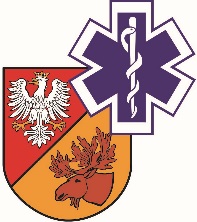                   ZAKŁAD OPIEKI ZDROWOTNEJ W ŁAPACH                  18-100 Łapy, ul. Janusza Korczaka 23                             tel. 85 814 24 38,    85 814 24 39     www.szpitallapy.pl      sekretariat@szpitallapy.pl                                                       NIP: 966-13-19-909			            REGON: 050644804	Łapy, 22.07.2020 r.DAO.261.1/ZP/14/2020/PNWszyscy Wykonawcy / Uczestnicy PostępowaniaSamodzielny Publiczny Zakład Opieki Zdrowotnej w Łapach informuje o wydłużeniu terminu do składania ofert w postępowaniu pn. „Zakup i dostawa wyposażenia SOR 
oraz lądowiska dla śmigłowców LPR na potrzeby SPZOZ w Łapach” 
(znak postępowania: ZP/14/2020/PN).Zmianie ulega termin składania ofert:BYŁO: 27.07.2020 r. do godz. 9:00JEST: 10.08.2020 r. do godz. 9:00Jednocześnie zmianie ulega termin otwarcia ofert:BYŁO: 27.07.2020 r o godz. 9:30JEST: 10.08.2020 r. o godz. 9:30DYREKTORSamodzielnego PublicznegoZakładu Opieki Zdrowotnej w ŁapachUrszula Łapińska